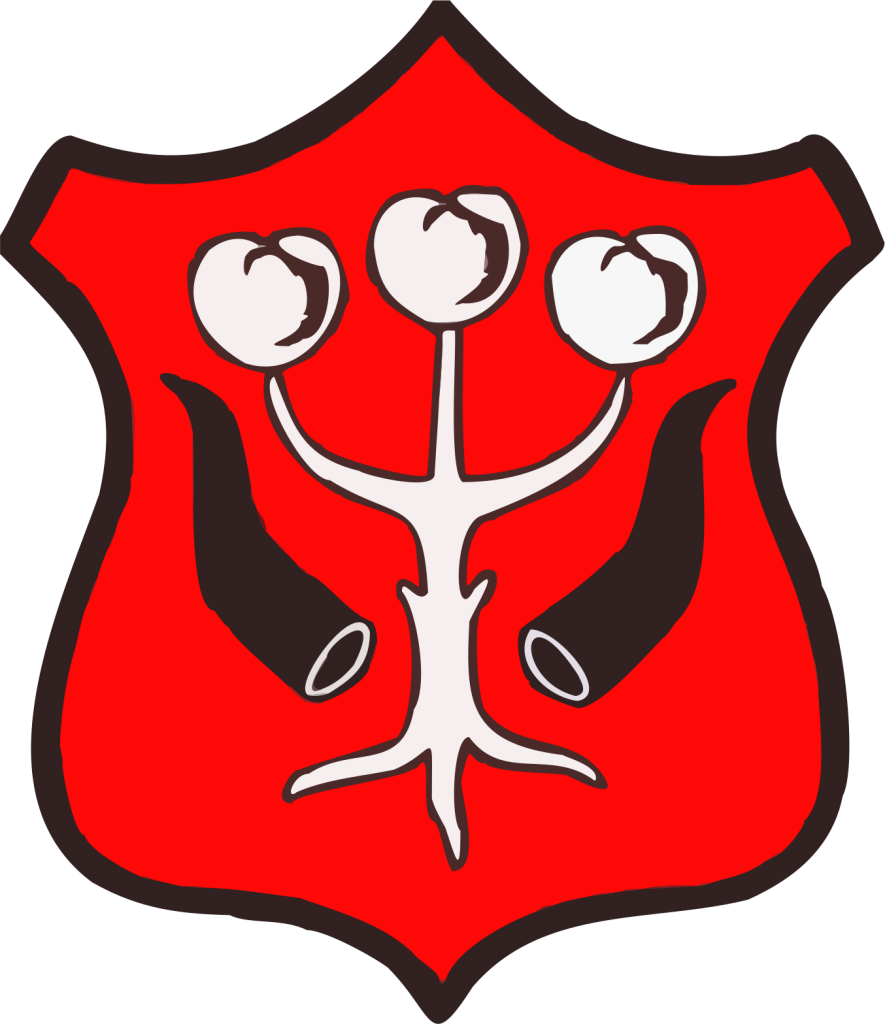 MIASTOGARWOLINTI.7011.2.2019ZAPYTANIE OFERTOWEna realizację zadania pn.:„Odtworzenie (wymiana) stolarki okiennej w budynku
Urzędu Miasta Garwolina”Wykonawca powinien zapoznać się ze wszystkimi zapisami Zapytania ofertowego.Wykonawca poniesie wszelkie koszty związane z przygotowaniem i złożeniem oferty. Zaleca się, aby Wykonawca zdobył wszystkie informacje, które mogą być konieczne do przygotowania oferty oraz podpisania umowy.Zapytanie zawiera 17 zapisanych stron .Do zapytania ofertowego załączone są: dokumentacja projektowa, specyfikacja techniczna wykonania i odbioru robót budowlanych, formularz kosztorysu ofertowego oraz dokumentacja fotograficzna.1.	ZamawiającyMiasto Garwolin reprezentowane przez Burmistrza Miasta Garwolina, mające siedzibę w Garwolinie przy ul. Staszica 15, województwo mazowieckie, działając na podstawie
art. 4 pkt 8 ustawy z dnia 29 stycznia 2004 roku  Prawo zamówień publicznych  (t.j. Dz.U. 2018 poz. 1986 z późn. zm.), zaprasza do udziału w zapytaniu ofertowym na realizację zadania pod nazwą:„Odtworzenie (wymiana) stolarki okiennej w budynku Urzędu Miasta Garwolina”2.	Opis przedmiotu zamówieniaPrzedmiotem zamówienia jest realizacja zadania pod nazwą „Odtworzenie (wymiana) stolarki okiennej w budynku Urzędu Miasta Garwolina” wpisanego do rejestru zabytków pod Nr A-246/1048 decyzją z dnia 10.05.1974 r. Wymiana dotyczy wszystkich okien znajdujących się na parterze budynku o łącznej ilości 38 szt.W ramach realizacji przedmiotu zamówienia Wykonawca zobowiązany będzie do: 1)	Demontażu istniejących okien2)	Wywozu do utylizacji materiałów powstałych w wyniku demontażu okien3)	Dostawie wraz z montażem nowych okien wg zaleceń konserwatora, zgodnych z dokumentacją projektową i pozwoleniem na budowę:	- okna z drewna klejonego z zachowaniem istniejących podziałów o wsp.  max U = 1,1 W/m2K	- kolor biały	- wyposażone w pakiet trzyszybowy 	- wyposażone w klamki koloru białego lub oliwkowego	- wyposażone w okapnik aluminiowy	- wyposażone w ciepłą ramkę	- wyposażone w okucia antywłamaniowe4)	Obróbki wraz z pomalowaniem glifów na kolor dostosowany do istniejącego w pomieszczeniu.Szczegółowy opis przedmiotu zamówienia określa dokumentacja projektowa stanowiąca załącznik do niniejszego zapytania. Przedstawiony w opisie technicznym osprzęt (urządzenia) przedstawiają oczekiwania Zamawiającego. Zamawiający nie preferuje żadnych wykonawców, dostawców, wytwórców, marek czy znaków  towarowych. Występujące w opisie technicznym urządzenia, znaki towarowe czy charakterystyczne parametry należy traktować jako przykładowe, bez obowiązku dostarczenia wskazanego w taki sposób wyrobu. W każdym przypadku można zastosować rozwiązania równoważne, przy czym należy zachować równorzędną funkcję osprzętu (urządzeń) oraz całych zestawów.Podane w dokumentacji projektowej nazwy własne, wskazane na znaki towarowe, patenty lub pochodzenie, źródło lub szczególny proces, który charakteryzuje produkty lub usługi dostarczane przez konkretnego wykonawcę mają jedynie za zadanie sprecyzowanie oczekiwań jakościowych i technologicznych Zamawiającego. Zamawiający dopuszcza rozwiązania równoważne pod warunkiem spełnienia tego samego (lub lepszego) poziomu jakościowego i technologicznego od wskazanego w w/w opisie. Oznacza to, że oferowane okna muszą posiadać podstawowe parametry nie gorsze niż wskazania przykładowe w opisie technicznym, o czym będzie każdorazowo rozstrzygał Zamawiający.Dostarczone okna muszą być wykonane z bezpiecznych i trwałych materiałów oraz muszą być fabrycznie nowe, nie mogą być poekspozycyjne bądź powystawowe. Dopuszcza się okna różnych producentów przy zachowaniu określonych w zapytaniu wymiarów, materiałów i funkcji.Dopuszcza się zamienne rozwiązania w oparciu o produkty innych producentów pod warunkiem spełnienia tych samych lub wyższych właściwości technicznych.Wykonawca ma obowiązek posiadać w stosunku do materiałów i urządzeń równoważnych dokumenty potwierdzające pozwolenie na zastosowanie/wbudowanie ( np.: atesty, certyfikaty, aprobaty techniczne, świadectwa jakości).Jakiekolwiek Normy/Przepisy Techniczne użyte w Zapytaniu oraz załączonym opisie technicznym powinny być traktowane jako Polskie Normy/Przepisy Techniczne lub odpowiednie Europejskie lub Międzynarodowe Normy/Przepisy Techniczne w stopniu którym są dopuszczalne w świetle obowiązującego prawa polskiego.Wspólny Słownik Zamówień: Kod CPV 45400000-1 Roboty wykończeniowe w zakresie obiektów budowlanychKod CPV 44220000-8 Stolarka budowlana Przedmiot zamówienia obejmuje wszystkie czynności umożliwiające i mające na celu wykonanie przedmiotu zamówienia, w tym także: przedstawienie dokumentów potwierdzających dopuszczenie do obrotu i stosowania ( np. atestów, aprobat technicznych, certyfikatów, deklaracji zgodności, protokołów badań itp.) oraz do dołączenia przedmiotowych dokumentów do dokumentacji powykonawczej,właściwego zabezpieczenia pomieszczeń (terenu), w których realizowane będzie zadanie,po zakończeniu prac doprowadzenie pomieszczeń, terenu przylegającego do stanu pierwotnego, demontaż ewentualnych obiektów tymczasowych oraz uporządkowanie terenu,wywozu do utylizacji materiałów rozbiórkowych kosztów na własny kosztZamawiający zaleca dokonanie wizji lokalnej w miejscu budowy celem sprawdzenia  i uzyskania wszelkich dodatkowych informacji koniecznych do prawidłowej wyceny robót. Wymagany okres gwarancji na przedmiot zamówienia wynosi minimum 3 lata /36 miesięcy/. Zamawiający informuje, że okres rękojmi tożsamy jest z okresem gwarancji.Realizację zadania pod nazwą:„Odtworzenie stolarki okiennej w budynku Urzędu Miasta Garwolina”współfinansowana jest w ramach dotacji na prace konserwatorskie, restauratorskie lub roboty budowlane przy zabytku wpisanym do rejestru zabytków.3.	Termin realizacji zamówieniaTermin zakończenia realizacji przedmiotu umowy: od dnia podpisania umowy do dnia 31 października
2019 roku4. 	Informacje o sposobie porozumienia się Zamawiającego z Wykonawcami oraz przekazywania Oświadczeń lub dokumentów, a także wskazanie osób uprawnionych do porozumiewania się z Wykonawcami oraz adres poczty elektronicznej lub strony internetowej Zamawiającego.4.1. 	Niniejsze Zapytanie ofertowe prowadzone jest w języku polskim. 4.2.	Porozumiewanie się Zamawiającego z Wykonawcami w sprawie niniejszego Zapytania Ofertowego odbywać się będzie w formie pisemnej w języku polskim.4.3.	Zamawiający dopuszcza składanie oświadczeń, wniosków, zawiadomień oraz przekazywanie informacji pocztą elektroniczną pod warunkiem, że ich treść dotrze do adresata przed upływem terminu do składania takich dokumentów i została niezwłocznie potwierdzona pisemnie, z zastrzeżeniem, że forma pisemna zastrzeżona jest do złożenia oferty wraz z załącznikami, tj. m.in. formularza ofertowego, oświadczeń i innych dokumentów. Oferty należy składać pod rygorem nieważności w formie pisemnej.4.4.	W niniejszym Zapytaniu wszelkie oświadczenia, wnioski, zawiadomienia oraz informacje, z zastrzeżeniem w/w punktu, należy przekazywać za pośrednictwem operatora pocztowego w rozumieniu ustawy z dnia 23 listopada 2012 r. – Prawo pocztowe (Dz.U. z 2018 r. poz. 2188), osobiście, za pośrednictwem posłańca lub przy użyciu poczty elektronicznej (tj. e-maila). Jeżeli Zamawiający lub Wykonawca przekazują oświadczenia, wnioski, zawiadomienia oraz informacje za pośrednictwem środków komunikacji elektronicznej – e-maila, każda ze stron na żądanie drugiej strony niezwłocznie potwierdza fakt ich otrzymania.4.5.	Oświadczenia, wnioski, zawiadomienia oraz informacje należy przekazywać do Zamawiającego:- 	drogą elektroniczną na e-mail: przetargi@garwolin.pl-	pisemnie na adres:Urząd Miasta Garwolinul. Staszica 15,08-400 GarwolinSekretariattel. 25 786 42 42 z dopiskiem „Odtworzenie (wymiana) stolarki okiennej w budynku Urzędu Miasta Garwolina”4.6.	Wykonawca może zwrócić się do Zamawiającego o wyjaśnienie treści zapytania ofertowego.4.7.	Wszelkie oświadczenia, wnioski, zawiadomienia oraz informacje przekazywane przez Wykonawcę powinny być podpisane przez osobę upoważnioną do występowania w imieniu wykonawcy albo przez osobę umocowaną przez osobę uprawnioną. W przypadku Wykonawców wspólnie ubiegających się o udzielenie zamówienia oświadczenia, wnioski, zawiadomienia oraz informacje powinny być podpisane przez pełnomocnika.4.8.	Zamawiający udzieli wyjaśnień niezwłocznie, lecz nie później niż na 1 dzień kalendarzowy przed upływem terminu składania ofert, pod warunkiem, że wniosek o wyjaśnienie wpłynie do zamawiającego nie później niż do końca dnia, w którym upływa połowa wyznaczonego terminu składnia ofert.4.9.	W przypadku rozbieżności pomiędzy treścią „Zapytania” a treścią udzielonych odpowiedzi, jako obowiązującą należy przyjąć treść pisma zawierającego późniejsze oświadczenie Zamawiającego4.10.	Zamawiający zaleca by Wykonawcy pobierający „Zapytanie”, ze strony internetowej (BIP) pisemnie powiadomili Zamawiającego o tym fakcie.4.11.	Wykonawca pobierający wersję elektroniczną „Zapytania” ze strony internetowej Zamawiającego zobowiązany jest do jej monitorowania w tym samym miejscu, z którego została pobrana, w terminie do dnia otwarcia ofert, gdyż mogą być zamieszczone zmiany i wyjaśnienia do treści „Zapytania”.4.12.	W przypadku braku potwierdzenia otrzymania wiadomości przez Wykonawcę, Zamawiający domniema, że pismo wysłane przez Zamawiającego na adres poczty elektronicznej/e-mail/ podany przez Wykonawcę zostało doręczone mu w sposób umożliwiający zapoznanie się z treścią pisma w terminie.4.13.	Każda ze Stron zobowiązana jest do powiadomienia drugiej Strony o każdorazowej zmianie swojego adresu. W przypadku braku powiadomienia o zmianie adresu doręczenie dokonane na ostatnio wskazany adres (np. adres podany w zapytaniu, w ofercie) będzie uważane za skuteczne.4.14.	Osobą upoważnioną do kontaktowania się z Wykonawcami jest Paweł Baranowski
tel. 25 7864242 w  godz. 800 – 1430 pn. – pt.5. Wymagania dotyczące wadiumZamawiający nie wymaga wniesienia wadium6. Termin związania ofertąOkres związania ofertą wynosi 30 dni. Bieg terminu rozpoczyna się wraz z upływem terminu składania ofert.  7. Opis sposobu przygotowania oferty7.1.	Ofertę należy sporządzić zgodnie z wymaganiami określonymi w niniejszym Zapytaniu oraz dołączyć wszystkie wymagane dokumenty i oświadczenia. Oferta powinna być sporządzona na formularzu OFERTA, stanowiącym załącznik nr 1 do Zapytania.7.2.	Ofertę wraz z załączonymi do niej oświadczeniami i pozostałymi dokumentami należy sporządzić pismem czytelnym, np. oferta może zostać napisana na maszynie do pisania, komputerze lub nieścieralnym atramentem oraz powinna być podpisana przez osobę(y) upoważnioną(e) do reprezentowania firmy na zewnątrz i zaciągania zobowiązań w wysokości odpowiadającej cenie oferty. Upoważnienie do podpisania oferty powinno być dołączone do oferty, o ile nie wynika z innych dokumentów załączonych przez Wykonawcę. We wszystkich przypadkach, gdzie jest mowa o pieczątkach Zamawiający dopuszcza złożenie czytelnego zapisu identyfikującego Wykonawcę.7.3.	Ofertę wraz z załączonymi do niej oświadczeniami i pozostałymi dokumentami pod rygorem odrzucenia należy sporządzić w formie pisemnej w języku polskim. Każdy dokument składający się na ofertę sporządzony w innym języku niż język polski musi być złożony wraz z tłumaczeniem na język polski. W razie wątpliwości uznaje się, że wersja polskojęzyczna jest wersją wiążącą.7.4.	Każdy wykonawca może złożyć w niniejszym Zapytaniu tylko jedną ofertę.7.5.	Poprawki powinny być naniesione czytelnie oraz opatrzone podpisem/parafą  osoby  upoważnionej.7.6.	Zamawiający zaleca wykorzystanie formularzy zawartych w Zapytaniu. Dopuszcza się w ofercie złożenie załączników opracowanych przez Wykonawców pod warunkiem, że będą one identyczne co do treści z formularzami określonymi przez Zamawiającego. Wykonawca odpowiada za kompletność oferty oraz za treść i aktualność składanych z ofertą dokumentów  i załączników7.7.	Ponadto zaleca się spięcie na trwałe wszystkich dokumentów oraz ponumerowanie wszystkich stron oferty.7.8.	Zamawiający nie dokona zwrotu kosztów udziału w Zapytaniu.7.9.	Zamawiający informuje, iż oferty składane w  niniejszym Zapytaniu są jawne i podlegają udostępnieniu od chwili ich otwarcia z wyjątkiem informacji stanowiących tajemnicę przedsiębiorstwa w rozumieniu przepisów o zwalczaniu nieuczciwej konkurencji, jeżeli wykonawca, nie później niż w terminie składania ofert, zastrzegł, że nie mogą być one udostępniane.Wykonawca nie może zastrzec w szczególności nazwy (firmy) oraz danych adresowych a także informacji dotyczącej ceny1)	przez tajemnicę przedsiębiorstwa (firmy) w rozumieniu art. 11 ustawy z dnia 16 kwietnia 1993r. o zwalczaniu nieuczciwej konkurencji (Dz.U. z 2018 r. poz. 419 z późn. zm.) rozumie się informacje techniczne, technologiczne, organizacyjne przedsiębiorstwa lub inne informacje posiadające wartość gospodarczą, które jako całość lub w szczególnym zestawieniu i zbiorze ich elementów nie są powszechnie znane osobom zwykle zajmującym się tym rodzajem informacji albo nie są łatwo dostępne dla takich osób, o ile uprawniony do korzystania z informacji lub rozporządzania nimi podjął, przy zachowaniu należytej staranności, działania w celu utrzymania ich w poufności;2)	Zamawiający zaleca, aby informacje zastrzeżone jako tajemnica przedsiębiorstwa (firmy) były przez Wykonawcę złożone w oddzielnej wewnętrznej kopercie z oznakowaniem „tajemnica przedsiębiorstwa", lub spięte (zszyte) oddzielnie od pozostałych, jawnych elementów oferty;3)	udostępnianie ofert odbywać się będzie na poniższych zasadach:Wykonawca zobowiązany jest złożyć w siedzibie Zamawiającego (sekretariat) pisemny wniosek o udostępnienie  treści wskazanej oferty,Zamawiający ustali, z uwzględnieniem złożonego w ofercie zastrzeżenia o tajemnicy przedsiębiorstwa (firmy),  zakres informacji, które mogą być Wykonawcy udostępnione,po przeprowadzeniu powyższych czynności Zamawiający ustali miejsce, termin i sposób udostępnienia oferty, o czym niezwłocznie poinformuje Wykonawcę w pisemnym zawiadomieniu.7.10.	Oferta wraz z załączonymi do niej oświadczeniami i pozostałymi dokumentami musi być złożona Zamawiającemu w zaklejonym lub zszytym, nienaruszonym opakowaniu (np. w kopercie). Opakowanie (koperta) powinno być opatrzone następującym napisem: Zapytanie ofertowe„Odtworzenie (wymiana) stolarki okiennej w budynku Urzędu Miasta Garwolina”nie otwierać do dnia 17.07.2019 r. do godz. 1030oraz powinno posiadać nazwę i dokładny adres wykonawcy (aby można było odesłać ofertę w przypadku stwierdzenia jej opóźnienia)7.11.	Wykonawca może, przed upływem terminu do składania ofert, zmienić lub wycofać ofertę pod warunkiem, że Zamawiający otrzyma pisemne powiadomienie o wprowadzeniu zmian lub wycofaniu oferty. Powiadomienie o wprowadzeniu zmian lub wycofaniu oferty musi być oznaczone jak w pkt 7.10 powyżej z dodatkowym oznaczeniem ”zmiana” lub ”wycofanie”.7.12.	Zamawiający zwróci Ofertę złożoną po terminie składania ofert7.13.	Wykonawca nie może wycofać oferty i wprowadzić zmian w ofercie po upływie terminu składania ofert.7.14.	Dokumenty żądane przez Zamawiającego należy przedstawić w formie oryginałów – dotyczy w szczególności składanych Oświadczeń, albo kopii poświadczonych za zgodność z oryginałem przez osobę upoważnioną do reprezentowania Wykonawcy z zastrzeżeniem zapisów dotyczących Pełnomocnictwa. Poświadczenie kopii dokumentu za zgodność z oryginałem powinno być sporządzone w sposób umożliwiający identyfikację osoby podpisującej np. podpis wraz z imienną pieczątką.7.15.	Wszelkie czynności Wykonawcy związane ze złożeniem wymaganych dokumentów (w tym m.in.: składanie oświadczeń woli w imieniu Wykonawcy, poświadczanie kserokopii dokumentów za zgodność z oryginałem) muszą być dokonane przez upoważnionego przedstawiciela Wykonawcy.8.	Wykaz dokumentów, do złożenia których zobowiązany jest Wykonawca 	Wykonawca, w wyznaczonym w Ogłoszeniu terminie składania Ofert, zobowiązany jest do złożenia następujących dokumentów: 8.1.	Formularz ofertowy (wg załącznika nr 1) – w przypadku składania oferty przez podmioty występujące wspólnie należy podać nazwy (firmy) oraz dokładne adresy wszystkich Wykonawców składających ofertę wspólną8.2.	Pełnomocnictwo do reprezentowania w przedmiotowym Zapytaniu albo do reprezentowania w Zapytaniu i zawarcia umowy, w przypadku Wykonawców wspólnie ubiegających się o udzielenie zamówienia.8.3.	Pełnomocnictwo do występowania w imieniu Wykonawcy, w przypadku, gdy dokumenty składające się na ofertę podpisuje osoba, której umocowanie do reprezentowania Wykonawcy nie będzie wynikać z dokumentów załączonych do oferty.8.4.	W przypadku Wykonawców wspólnie ubiegających się o udzielenie zamówienia dokumenty i oświadczenia składające się na ofertę powinny być podpisane przez pełnomocnika.8.5.	Pełnomocnictwo, o którym mowa w pkt sekcji 9.2. i 9.3. powinno być przedstawione w formie oryginału lub kopii poświadczonej w drodze czynności notarialnej w rozumieniu ustawy z dnia 14 lutego 1991 r. Prawo o notariacie (Dz.U. z 2017 r. poz. 2291 z późn.zm). W przypadku wątpliwości co do treści dokumentu złożonego przez Wykonawcę, Zamawiający może zwrócić się do właściwych organów odpowiednio kraju, w którym wykonawca ma siedzibę lub miejsce zamieszkania lub miejsce zamieszkania ma osoba, której dokument dotyczy, o udzielenie niezbędnych informacji dotyczących tego dokumentu.9. Miejsce oraz termin składania i otwarcia ofert9.1.	Ofertę należy złożyć w siedzibie Zamawiającego, tj. w Urzędzie Miasta Garwolina
ul. Staszica 15, 08-400 Garwolin – Sekretariat nie później niż do dnia 17.07.2019r. do godz. 1000.Wszystkie oferty otrzymane przez Zamawiającego po terminie podanym wyżej zostaną zwrócone Wykonawcom.9.2.	Decydujące znaczenie dla oceny zachowania powyższego terminu ma data i godzina wpływu oferty na adres wskazany w pkt 10.1., a nie data jej wysłania przesyłką pocztową czy kurierską.9.3.	Zamawiający otworzy koperty z ofertami do dnia 17.07.2019r. do godz. 1030 w Urzędzie Miasta Garwolin, ul. Staszica 15; 08-400 Garwolin, Sala konferencyjna.10. Kryteriów, którymi zamawiający będzie się kierował przy wyborze oferty	Zamawiający wybierze ofertę z najniższą ceną oferowaną za wykonanie prac określonych
w niniejszym „Zapytaniu”11. Opis sposobu obliczania ceny11.1.	Cena oferty musi zawierać w szczególności: a) koszty związane z realizacją zamówienia wynikające z Zapytania ofertowego, b) wszelkie pozostałe koszty niezbędne do prawidłowej realizacji zamówienia (m.in. koszt przygotowania oferty; koszt dojazdu, koszt zabezpieczenia terenu; koszt uporządkowania terenu; koszt wywozu do utylizacji materiałów rozbiórkowych itp.)c) koszty ubezpieczenia11.2.	Obliczenia będą dokonywane z dokładnością do dwóch miejsc po przecinku z dokładnością do pełnych groszy przy czym końcówki poniżej 0,5 grosza pomija się, a końcówki 0,5 grosza i wyższe zaokrągla się do 1 grosza).11.3.	Zamawiający zastrzega sobie możliwość dokonania poprawy omyłki rachunkowej, pisarskiej, innej omyłki nie powodującej zmiany treści oferty o czym Wykonawca zostanie poinformowany11.4.	Wykonawca w przedstawionej ofercie na wykonanie przedmiotu zamówienia powinien zaoferować cenę ostateczną nie podlegającą zmianie – cenę ryczałtową.11.5.	Rozliczenia pomiędzy Zamawiającym a Wykonawcą realizowane będzie w polskich złotych (w PLN).11.6.	Cena oferty musi być podana w polskich złotych (w PLN) cyfrowo i słownie. Cena winna być zaokrąglona do dwóch miejsc po przecinku. Cena musi być tylko jedna, nie dopuszcza się wariantowości cen.11.7.	Wykonawca określi cenę oferty (brutto) - tj. cenę w raz z należnym podatkiem VAT, która stanowić będzie wynagrodzenie  ryczałtowe  za  realizację  całego  przedmiotu  zamówienia. Prawidłowe ustalenie podatku VAT należy do obowiązków Wykonawcy - zgodnie z przepisami ustawy z dnia 11 marca 2004 r. o podatku od towarów i usług (Dz.U. z 2018 r. poz. 2174 z późn. zm.). Wykonawcy  zagraniczni,  którzy  na  podstawie  odrębnych  przepisów,  nie  są  zobowiązani  do uiszczania podatku VAT w Polsce, zobowiązani są do podania w złożonej ofercie ceny wykonania zamówienia  w złotych bez podatku VAT (netto); Wykonawca, składając ofertę, informuje Zamawiającego, czy wybór oferty będzie prowadzić do powstania u Zamawiającego obowiązku podatkowego, wskazując nazwę (rodzaj) towaru lub usługi, których dostawa lub świadczenie będzie prowadzić do jego powstania, oraz wskazując ich wartość bez kwoty podatku. Zamawiający do wartości netto oferty doliczy kwotę podatku VAT (w wysokości wynikającej z obowiązujących w tym zakresie przepisów); tak wyliczona cena brutto oferty będzie podstawą obliczenia punktów w kryterium „Cena”.11.8.	Za wykonanie przedmiotu zamówienia Zamawiający zapłaci wykonawcy wynagrodzenie zgodnie z zapisami Istotnych postanowień umowy11.9.	Zamawiający nie przewiduje rozliczeń z Wykonawcą w walutach obcych.11.10.	Jeżeli nie można będzie wybrać oferty najkorzystniejszej z uwagi na to, że zostały złożone oferty o takiej samej cenie, Zamawiający wezwie Wykonawców, którzy złożyli te oferty, do złożenia w terminie określonym przez Zamawiającego ofert dodatkowych. Wykonawcy, składając oferty dodatkowe nie mogą zaoferować cen wyższych niż ceny zaoferowane w złożonych ofertach.12. Przesłanki odrzucenia OfertyZamawiający odrzuci Ofertę, jeżeli zajdzie jedna z niżej wymienionych okoliczności:12.1.	treść Oferty nie odpowiada treści Zapytania Ofertowego, z zastrzeżeniem zapisów pkt. 11.3.;12.2.	Wykonawca w terminie 3dni od dnia doręczenia zawiadomienia nie zgodził się na poprawienie omyłki, o której mowa w pkt. 11.3.;12.3.	jej złożenie stanowi czyn nieuczciwej konkurencji w rozumieniu przepisów o zwalczaniu nieuczciwej konkurencji.12.4.	Wykonawca nie złożył niezbędnych dokumentów wskazanych w pkt. 8 Zapytania13. Przesłanki unieważnienia ZapytaniaZamawiający unieważni zapytanie jeżeli:13.1.	nie złożono żadnej oferty lub nie złożono żadnej oferty niepodlegającej odrzuceniu13.2.	cena najkorzystniejszej oferty przewyższa kwotę, którą Zamawiający zamierza przeznaczyć na sfinansowanie zamówienia, chyba że Zamawiający może zwiększyć tę kwotę do ceny najkorzystniejszej oferty;13.3.	w przypadkach, o którym mowa w pkt 11.11., zostały złożone oferty dodatkowe o takiej samej cenie;13.4.	wystąpiła istotna zmiana okoliczności powodująca, że prowadzenie Zapytania lub wykonanie zamówienia nie leży w interesie publicznym, czego nie można było wcześniej przewidzieć;14. Informacje o formalnościach, jakie powinny zostać dopełnione po wyborze oferty w celu zawarcia umowyZamawiający zawrze umowę w terminie nie krótszym niż 3 dni od dnia przesłania zawiadomienia o wyborze najkorzystniejszej oferty.Zamawiający może zawrzeć umowę przed upływem terminu, o którym mowa powyżej, jeżeli w przedmiotowym Zapytaniu złożono tylko jedną ofertę.Jeżeli Wykonawca, którego oferta została wybrana, uchyla się od zawarcia umowy Zamawiający może wybrać ofertę najkorzystniejszą spośród pozostałych ofert bez przeprowadzania ich ponownego badania i oceny chyba, że zachodzą przesłanki, o których mowa w pkt 13.Wykonawca zobowiązany jest do dostarczenia przed podpisaniem umowy w wyznaczonym przez Zamawiającego terminie następujących dokumentów, danych i informacji:Umowy regulującej współpracę Wykonawców – w przypadku wyboru najkorzystniejszej oferty, którą złożą Wykonawcy wspólnie ubiegających się o udzielenie zamówieniaDanych Wykonawcy, które zostaną przeniesione do umowyWskazanie osoby uprawnionej do reprezentacji Wykonawcy, która działa w jego imieniu i na jego rzecz - osoby, która podpisze umowęKosztorys ofertowy na podstawie załączonego formularza z uwzględnieniem zaleceń konserwatora, dokumentacji projektowej i pozwoleniem na budowę.Harmonogramu rzeczowo-terminowo-finansowegoOświadczenie w zakresie wypełnienia obowiązków informacyjnych przewidzianych w art. 13 lub art. 14 RODO - na podstawie zał. nr 2Nie dostarczenie w/w dokumentów w wyznaczonym przez Zamawiającego terminie zostanie odebrane przez Zamawiającego jako uchylanie się przez Wykonawcę od zawarcia umowy w sprawie zamówienia publicznegoW celu ustalenia terminu podpisania umowy należy skontaktować się z Panem:Pawłem Barcikowskim; tel. 25 786 42 29 w godz. 930  – 1430.UWAGA:Podpisanie umowy nastąpi w siedzibie Zamawiającego – Urząd Miasta Garwolina, ul. Staszica 15, 08-400 Garwolin	15. Wymagania dotyczące zabezpieczenie należytego wykonania umowyZamawiający nie wymaga wniesienia Zabezpieczenia należytego wykonania umowy.16. Pozostałe informacje16.1. 	Zamawiający nie dopuszcza składanie ofert częściowych; 16.2.	Zamawiający nie zawiera umowy ramowej;16.3.	Zamawiający nie przewiduje zamówień uzupełniających;16.4.	Zamawiający nie przewiduje ofert wariantowych;16.5.	Zamawiający nie przewiduje rozliczeń w walutach obcych;16.6.	Zamawiający nie przewiduje aukcji elektronicznej;16.7.	Zamawiający nie przewiduje ustanowienia dynamicznego systemu zakupów;16.8.	Zamawiający nie przewiduje udzielenia zaliczek na poczet wykonania zamówienia;16.9.	Zamawiający nie dopuszcza udziału podwykonawców w realizacji przedmiotu zamówienia;16.10.	Rozliczenia za świadczoną usługę - Zgodnie z zapisami „Istotne postanowienia umowy”;16.11.	Zamawiający zastrzega sobie możliwość rezygnacji z realizacji zadania bez podawania przyczyn.16.12.	Zgodnie z art. 13 ust. 1 i 2 rozporządzenia Parlamentu Europejskiego i Rady (UE) 2016/679 z dnia 27 kwietnia 2016 r. w sprawie ochrony osób fizycznych w związku z przetwarzaniem danych osobowych i w sprawie swobodnego przepływu takich danych oraz uchylenia dyrektywy 95/46/WE (ogólne rozporządzenie o ochronie danych) (Dz. Urz. UE L 119 z 04.05.2016, str. 1), dalej „RODO”, informuję, że: administratorem Pani/Pana danych osobowych jest Miasto Garwolin ul. Staszica 15,
08-400 Garwolin administrator wyznaczył inspektora ochrony danych, z którym może się Pani/Pan skontaktować poprzez email umg@garwolin.pl. Z inspektorem ochrony danych można się kontaktować we wszystkich sprawach dotyczących przetwarzania danych osobowych oraz korzystania z praw związanych z przetwarzaniem danych.*Pani/Pana dane osobowe przetwarzane będą na podstawie art. 6 ust. 1 lit. c RODO w celu związanym z przedmiotowym Zapytaniem ofertowymodbiorcami Pani/Pana danych osobowych będą osoby lub podmioty, którym udostępniona zostanie dokumentacja Zapytania w oparciu o przepisy prawa; Pani/Pana dane osobowe będą przechowywane przez okres wynikający z przepisów prawa;obowiązek podania przez Panią/Pana danych osobowych bezpośrednio Pani/Pana dotyczących jest wymogiem związanym z udziałem w przedmiotowym Zapytaniu; konsekwencje niepodania określonych danych wynikają z przepisów prawa; w odniesieniu do Pani/Pana danych osobowych decyzje nie będą podejmowane w sposób zautomatyzowany, stosowanie do art. 22 RODO;posiada Pani/Pan:-	na podstawie art. 15 RODO prawo dostępu do danych osobowych Pani/Pana dotyczących;-	na podstawie art. 16 RODO prawo do sprostowania Pani/Pana danych osobowych **;-	na podstawie art. 18 RODO prawo żądania od administratora ograniczenia przetwarzania danych osobowych z zastrzeżeniem przypadków, o których mowa w art. 18 ust. 2 RODO ***; -	prawo do wniesienia skargi do Prezesa Urzędu Ochrony Danych Osobowych, gdy uzna Pani/Pan, że przetwarzanie danych osobowych Pani/Pana dotyczących narusza przepisy RODO;nie przysługuje Pani/Panu:-	w związku z art. 17 ust. 3 lit. b, d lub e RODO prawo do usunięcia danych osobowych;-	prawo do przenoszenia danych osobowych, o którym mowa w art. 20 RODO;-	na podstawie art. 21 RODO prawo sprzeciwu, wobec przetwarzania danych osobowych, gdyż podstawą prawną przetwarzania Pani/Pana danych osobowych jest art. 6 ust. 1 lit. c RODO. * 	Wyjaśnienie: informacja w tym zakresie jest wymagana, jeżeli w odniesieniu do danego administratora lub podmiotu przetwarzającego istnieje obowiązek wyznaczenia inspektora ochrony danych osobowych.** 	Wyjaśnienie: skorzystanie z prawa do sprostowania nie może skutkować zmianą wyniku Zapytania ani zmianą postanowień umowy w zakresie niezgodnym z prowadzoną procedurą.*** 	Wyjaśnienie: prawo do ograniczenia przetwarzania nie ma zastosowania w odniesieniu do przechowywania, w celu zapewnienia korzystania ze środków ochrony prawnej lub w celu ochrony praw innej osoby fizycznej lub prawnej, lub z uwagi na ważne względy interesu publicznego Unii Europejskiej lub państwa członkowskiego.17.	Istotne dla stron postanowienia, które zostaną wprowadzone do treści zawieranej umowyIstotne postanowienia umowy:………………………..zawarta w …......................... w ........................................................ pomiędzy.............................................................................................................................................................................W wyniku rozstrzygniętego postępowania zapytania ofertowego zawarta została umowa o następującej treści:PRZEDMIOT ZAMÓWIENIA§ 11.	Zamawiający zleca, a Wykonawca przyjmuje do wykonania zadania pn.: „Odtworzenie (wymiana) stolarki okiennej w budynku Urzędu Miasta Garwolina”2.	W ramach realizacji przedmiotu umowy Wykonawca zobowiązany będzie do:	2.1. Demontażu istniejących okien	2.2. Wywozu do utylizacji materiałów powstałych w wyniku demontażu okien	2.3. Dostawie wraz z montażem nowych okien wg zaleceń konserwatora, zgodnych z dokumentacją projektową i pozwoleniem na budowę:	- okna z drewna klejonego z zachowaniem istniejących podziałów o wsp.  max U = 1,1 W/m2K	- kolor biały	- wyposażone w pakiet trzyszybowy 	- wyposażone w klamki koloru białego lub oliwkowego	- wyposażone w okapnik aluminiowy	- wyposażone w ciepłą ramkę	- wyposażone w okucia antywłamaniowe2.4. Obróbki wraz z pomalowaniem glifów na kolor dostosowany do istniejącego w pomieszczeniu.2.5. Listwy maskujące powstałe szczeliny pomiędzy zamontowanym oknem a istniejącym parapetem. Listwa pod każdym oknem w kolorze białym o szerokości ok. 8 cm. 3.	Wykonawca jest zobowiązany do zabezpieczenia terenu (pomieszczeń) na którym realizowany będzie przedmiot umowy w okresie trwania realizacji umowy aż do zakończenia i odbioru ostatecznego robót.4.	Koszt zabezpieczenia terenu (pomieszczeń) nie podlega odrębnej zapłacie i przyjmuje się, że jest wliczony w cenę umowną. 5.	Przedmiot umowy musi być wykonany zgodnie z zobowiązującymi na dzień odbioru końcowego przepisami, normami oraz na ustalonych niniejszą umową warunkach.6.	Zamawiający oświadcza, że posiada prawo do dysponowania nieruchomością, na której prowadzone będą prace.7.	Szczegółowy asortyment i zakres prac, o których mowa w ust 1 określają:-	dokumentacja projektowa - załącznik do zapytania;- specyfikacja techniczna wykonania i odbioru robót budowlanych;-	oferta Wykonawcy wraz z załącznikami.WYNAGRODZENIE I TERMIN REALIZACJI§ 21.	 Za wykonanie przedmiotu umowy, określonego w § 1 niniejszej umowy, strony ustalają wynagrodzenie ryczałtowe brutto przedstawione w ofercie Wykonawcy, w wysokości: brutto	……………….zł, słownie: ………………………………………..	w tym podatek VAT w wysokości 23 % co stanowi kwotę: ……………………………. zł,słownie: ………………………………………………………………………………….wartość robót bez podatku VAT (netto) wynosi: ……………………………………….. zł,słownie: ………………………………………………………………………………….  złWynagrodzenie, o którym mowa w ust. 1 obejmuje wszelkie koszty niezbędne do zrealizowania przedmiotu umowy. Wykonawca ponosi ryzyko z tytułu oszacowania wszelkich kosztów związanych z realizacją przedmiotu umowy. Niedoszacowanie, pominięcie oraz brak rozpoznania zakresu przedmiotu umowy nie może być podstawą do żądania zmiany wynagrodzenia określonego w ust. 1 niniejszego paragrafu. Strony niniejszej umowy nie mogą zmienić kwoty, o której mowa w ust. 1 poza okolicznościami przedstawionymi w ust. 3 i 4 niniejszego paragrafu.Wynagrodzenie określone w ust. 1 zostanie zmienione w przypadku urzędowych zmian w obowiązujących przepisach podatkowych, w tym zmiany podatku VAT.§ 3Termin zakończenia realizacji przedmiotu umowy wraz z dostarczeniem Zamawiającemu wymaganych dokumentów (w tym: dokumenty potwierdzające dopuszczenie do obrotu i stosowania /np. atesty, aprobaty techniczne, certyfikaty, deklaracje zgodności, protokoły badań itp./) - do dnia 31.10.2019 r.GWARANCJA JAKOŚCI I RĘKOJMIA§ 41.	Wykonawca udziela Zamawiającemu ……. miesięcznej gwarancji (nie mniej niż 36 miesięcy) oraz rękojmi na zrealizowany przedmiot umowy, która rozpoczyna swój bieg od daty odbioru końcowego robót.2.	W przypadku ujawnienia w okresie gwarancji i rękojmi wad i usterek Zamawiający poinformuje o tym Wykonawcę na piśmie, wyznaczając mu termin do ich usunięcia.3.	W przypadku nieusunięcia wad i usterek w wyznaczonym terminie, o którym mowa w ust. 2 Zamawiający może naliczyć karę umowną zgodnie z § 11 ust. 1 pkt. 2) niniejszej umowy.4.	Jeżeli Wykonawca nie usunie wad lub usterek w terminie wskazanym przez Zamawiającego, to Zamawiający może zlecić usunięcie ich osobie trzeciej na koszt Wykonawcy.5.	Roszczenia z tytułu gwarancji i rękojmi mogą być dochodzone także po upływie terminu gwarancji i rękojmi, jeżeli Zamawiający zgłosił Wykonawcy istnienie wady w okresie gwarancji i rękojmi.6.	Terminy usunięcia ujawnionych wad lub usterek będzie określał Zamawiający, biorąc pod uwagę niezbędny czas i techniczne możliwości ich usunięcia, pisemnie informując o nich Wykonawcę.PRZEKAZANIE PLACU BUDOWY§ 5Strony ustalają, że przekazanie placu, na którym realizowany będzie przedmiot umowy, Wykonawcy nastąpi w terminie do 7 dni roboczych od dnia podpisania umowy. MATERIAŁY§ 61.	Wykonawca zobowiązuje się do wykonania przedmiotu umowy zgodnie z obowiązującymi przepisami Prawa i zasadami sztuki budowlanej.2.	Na każde żądanie Zamawiającego, Wykonawca obowiązany jest okazać w stosunku do wskazanych materiałów aktualny certyfikat, aprobatę techniczną, znak budowlany bądź deklarację zgodności wyrobu.3.	Materiały z rozbiórki winny być usunięte poza teren budowy przy przestrzeganiu przepisów ustawy z dnia 14 grudnia 2012r. o odpadach (Dz. U. z 2016 r. poz. 1987).4.	Wykonawca zobowiązuje się wykonać przedmiot umowy z materiałów fabrycznie nowych (nieużytkowanych nigdzie wcześniej), zgodnie z treścią umowy. OBOWIĄZKI ZAMAWIAJĄCEGO§ 7Do obowiązków Zamawiającego należy w szczególności:1.	przekazanie Wykonawcy dokumentacji projektowej, dziennika budowy, kopię pozwolenia na budowę 	oraz placu budowy poprzez spisanie protokołu wprowadzenia na budowę,  2.	protokolarny odbiór przedmiotu umowy.3.	zapłata umownego wynagrodzenia.OBOWIĄZKI WYKONAWCY§ 8Obowiązki wykonawcy:Zatrudnienie wystarczającej liczby pracowników z odpowiednimi kwalifikacjami i odpowiedniej liczby sprzętu pozwalającego na prawidłowe i terminowe wykonanie przedmiotu umowy, w tym osób z odpowiednimi kwalifikacjami. Przyjęcie frontu prac i rozpoczęcie robót w terminie.Zagospodarowanie miejsca składowania oraz zapewnienie wody i energii w okresie realizacji przedmiotu umowy na własny koszt;Utrzymanie porządku, ochrona mienia znajdującego się na przekazanym terenie, zabezpieczenie instalacji, urządzeń i obiektów na terenie robót i w jego bezpośrednim otoczeniu, przed ich zniszczeniem lub uszkodzeniem w trakcie wykonywania robót.Ponoszenie pełnej odpowiedzialności za szkody oraz następstwa nieszczęśliwych wypadków pracowników i osób trzecich, powstałe w związku z prowadzonymi pracami, w tym także ruchem pojazdów.Ponoszenie pełnej odpowiedzialności za stan i przestrzeganie przepisów bhp, ochronę p.poż i dozór mienia na terenie robót, jak i za wszelkie szkody powstałe w trakcie trwania robót na terenie przyjętym od Zamawiającego lub mających związek z prowadzonymi robotami.Prowadzenie robót w systemie wielozmianowym, jeżeli będzie to niezbędne dla zachowania terminu realizacji przedmiotu umowy. Terminowe wykonanie i przekazanie do eksploatacji przedmiotu umowy.Realizacja Przedmiotu Umowy z najwyższą starannością, zgodnie z przekazanymi przez Zamawiającego dokumentami, zasadami wiedzy technicznej, przepisami Prawa oraz obowiązującymi normami, warunkami technicznymi wynikającymi z obowiązujących przepisów prawa. Roboty muszą być wykonywane przy użyciu sprzętu, urządzeń i materiałów o jakości odpowiadającej stosownym przepisom, normom, a także z pisemnymi uzgodnieniami dokonanymi w trakcie realizacji Przedmiotu Umowy.Usunięcie wszelkich wad i usterek stwierdzonych przez Zamawiającego w trakcie trwania robót w terminie nie dłuższym niż termin technicznie uzasadniony i konieczny do ich usunięcia.Niezwłoczne informowanie Zamawiającego o problemach technicznych lub okolicznościach, które mogą wpłynąć na jakość robót lub termin zakończenia przedmiotu umowy.Ponoszenie wyłącznej odpowiedzialności za wszelkie szkody będące następstwem niewykonania lub nienależytego wykonania przedmiotu umowy, które to szkody Wykonawca zobowiązuje się pokryć w pełnej wysokości.Ponoszenia pełnej odpowiedzialności za stosowanie i bezpieczeństwo wszelkich działań prowadzonych na terenie robót i poza nim, a związanych z wykonaniem przedmiotu umowy.Stosowanie materiałów i urządzeń posiadających odpowiednie dopuszczenia do stosowania budownictwie i zapewniających sprawność eksploatacyjną oraz wykonanego przedmiotu umowy.Wykonanie robót tymczasowych, które mogą być potrzebne do wykonania prac podstawowych, w tym odpowiedniego zabezpieczenia urządzeń i obiektów sąsiednich przed zniszczeniem lub uszkodzeniem.Realizacja przedmiotu umowy w sposób nie powodujący szkód, w tym zagrożenia bezpieczeństwa ludzi i mienia oraz zapewniający ochronę przed uszkodzeniem lub zniszczeniem własności publicznej i prywatnej. W przypadku, gdy w wyniku niewłaściwego prowadzenia prac  przez Wykonawcę nastąpi ww. uszkodzenie lub zniszczenie, Wykonawca na swój koszt naprawi lub odtworzy uszkodzoną własność.Jako wytwarzający odpady – do przestrzegania przepisów prawnych wynikających z następujących ustaw: Ustawy: Prawo ochrony środowiska, ustawy o odpadach. Powołane przepisy prawne Wykonawca zobowiązuje się stosować z uwzględnieniem ewentualnych zmian stanu prawnego w tym zakresie.Zapewnienia na własny koszt transportu odpadów do miejsc ich wykorzystania lub utylizacji, łącznie z kosztami utylizacji. Dostarczanie niezbędnych dokumentów potwierdzających parametry techniczne oraz wymagane normy stosowanych materiałów i urządzeń.Wykonawca musi oddać Przedmiot umowy Zamawiającemu w stanie nadającym się bezpośrednio do użytkowania, po dokonaniu odbioru przez  przedstawicieli Zamawiającego.Wykonawca zobowiązuje się do dostarczenia dokumentów niezbędnych Zamawiającemu do celów rozliczeń i sprawozdań otrzymanego dofinansowania w terminie wyznaczonym przez Zamawiającego.§ 9Wykonawca ustanawia kierownika budowy w osobie Pani/Pana ………………………………
……………………………………………………….Nr upr……………………………………………….ODBIÓR KOŃCOWY ROBÓT§ 10Strony postanawiają, że przedmiotem odbioru końcowego będzie Przedmiot Umowy.Zamawiający wyznaczy termin i rozpocznie odbiór w ciągu 7 dni od daty pisemnego zawiadomienia przez Wykonawcę o osiągnięciu gotowości do odbioru, zawiadamiając o tym Wykonawcę.Jeżeli w toku czynności odbioru zostaną stwierdzone wady, to Zamawiającemu przysługują następujące uprawnienia:1)	jeżeli wady nadają się do usunięcia, może odmówić odbioru do czasu usunięcia wad,2)	jeżeli wady nie nadają się do usunięcia, to:a)	jeżeli nie uniemożliwiają one użytkowania przedmiotu odbioru zgodnie z przeznaczeniem, Zamawiający może obniżyć odpowiednio wynagrodzenie,b)	jeżeli wady uniemożliwiają użytkowanie zgodnie z przeznaczeniem, Zamawiający może odstąpić od umowy lub żądać wykonania przedmiotu odbioru po raz drugi.Strony postanawiają, że z czynności odbioru będzie spisany protokół zawierający wszelkie ustalenia dokonane w toku odbioru, jak też terminy wyznaczone na usunięcie stwierdzonych przy odbiorze wad.Wykonawca zobowiązany jest dostarczyć najpóźniej w dniu odbioru przedmiotu umowy dokumenty określone w niniejszej umowie.Wykonawca zobowiązany jest do pisemnego zawiadomienia Zamawiającego o usunięciu wad oraz do żądania wyznaczenia terminu na odbiór zakwestionowanych uprzednio robót jako wadliwych.ZASADY ROZLICZEŃ KOŃCOWYCH§ 11Rozliczenie pomiędzy Stronami za wykonany przedmiot umowy nastąpi jednorazowo, na podstawie faktury końcowej, zatwierdzonej przez Zamawiającego i wystawionej przez Wykonawcę, na podstawie podpisanego przez strony protokołu końcowego odbioru robót. Fakturę Wykonawca wystawi na: Miasto Garwolin, 08-400 Garwolin, ul. Staszica 15, NIP: 826-219-77-98Wynagrodzenie Wykonawcy płatne będzie przez Zamawiającego w terminie do 30 (słownie: trzydziestu) dni od daty złożenia prawidłowo wystawionej faktury Zamawiającemu przez Wykonawcę na Zamawiającego.Za termin zapłaty uznaje się dzień, w którym Zamawiający polecił swojemu bankowi dokonanie przelewu wynagrodzenia Wykonawcy na jego konto wskazane na fakturach.W przypadku wystąpienia zwłoki w oddaniu przedmiotu zamówienia lub zwłoki w usunięciu wad stwierdzonych przy odbiorze, wartość faktury zostanie pomniejszona o wysokość kar umownych, ustaloną w oparciu o zapisy zamieszczone w § 13 umowy.Faktury za prace stanowiące przedmiot umowy będą płatne przelewem na konto wskazane przez Wykonawcę na fakturze. Prawa i obowiązki stron określone i wynikające z niniejszej umowy nie mogą być przenoszone na osoby trzecie bez zgody drugiej strony. Wykonawca oświadcza, że jest płatnikiem podatku VAT i jest uprawniony do wystawiania faktur.Protokół odbioru końcowego i rozliczenie końcowe robót stanowi potwierdzenie pełnego i ostatecznego rozliczenia wszelkich kwot pieniężnych należnych Wykonawcy na podstawie niniejszej Umowy.KARY UMOWNE§ 121. 	Wykonawca jest zobowiązany do zapłaty Zamawiającemu kar umownych:1)	za zwłokę w wykonaniu przedmiotu umowy - w wysokości 0,2 % wynagrodzenia brutto  określonego w § 2 ust. 1,  za każdy dzień zwłoki licząc od terminu ustalonego w § 4 umowy.2)	za zwłokę w usunięciu wad lub usterek, licząc od dnia wyznaczonego na usunięcie wad - w wysokości 0,2% wynagrodzenia brutto określonego w § 2 ust. 1,za każdy dzień zwłoki.3)	w przypadku odstąpienia od umowy przez Zamawiającego z przyczyn zależnych od Wykonawcy – 30% wynagrodzenia brutto określonego w § 2 ust. 1.4) za odstąpienie od umowy przez Wykonawcę z przyczyn, za które ponosi on odpowiedzialność
w wysokości 30% wynagrodzenia brutto  określonego w § 2 ust. 1.2.	Zamawiający zastrzega sobie prawo potrącenia kar umownych, o których mowa w ust. 1 z należności wynikającej ze złożonej faktury.3.	Zamawiający zobowiązany jest zapłacić Wykonawcy karę umowną za odstąpienie od umowy ze swojej winy - w wysokości 30% wynagrodzenia określonego w § 2 ust. 1, za wyjątkiem przypadków zaistnienia istotnej zmiany okoliczności powodującej, że wykonanie umowy nie leży w interesie publicznym, czego nie można było przewidzieć w chwili zawarcia umowy. Zamawiający może odstąpić od umowy w terminie 7 dni od powzięcia wiadomości o tych okolicznościach.4.	W przypadku, o którym mowa w ust. 3, Wykonawca może żądać wyłącznie wynagrodzenia należnego z tytułu wykonania części umowy.5.	Strony przewidują możliwość dochodzenia odszkodowania uzupełniającego, jeżeli kary umowne nie pokryją poniesionej szkody.ODSTĄPIENIE OD UMOWY§ 13Zamawiającemu przysługuje prawo do odstąpienia od umowy jeżeli: 1)	Wykonawca realizuje przedmiot umowy niezgodnie z treścią zawartej umowy lub w sposób niezgodny ze wskazaniami Zamawiającego, jednakże odstąpienie takie jest uzależnione od wezwania Wykonawcy do zmiany sposobu wykonania i wyznaczenia mu w tym celu odpowiedniego terminu,2)	wystąpi istotna zmiana okoliczności powodującej, że wykonanie umowy nie leży w interesie publicznym, czego nie można było przewidzieć w chwili zawarcia umowy. W takim przypadku Wykonawca może żądać jedynie wynagrodzenia należnego mu z tytułu wykonania części umowy,3)	wydany zostanie nakaz zajęcia majątku Wykonawcy lub jego znacznej części lub zrzeczenie się przez Wykonawcę majątku na rzecz wierzycieli,4)	nastąpi upadłość Wykonawcy lub zostanie Zamawiającemu przedłożony przez Wykonawcę wniosek o ogłoszeniu jego upadłości,5)	rozpocznie się procedura likwidacji Wykonawcy, również w razie likwidacji w celu przekształcenia lub restrukturyzacji.W razie odstąpienia od umowy przez Zamawiającego, Wykonawcę obciążają następujące obowiązki: Wykonawca natychmiast wstrzyma realizację przedmiotu umowy,Wykonawca zabezpieczy nie zakończone prace oraz plac budowy w zakresie obustronnie uzgodnionym na własny koszt,Wykonawca zgłosi do dokonania przez Zamawiającego odbioru prac nie zakończonych oraz robót zabezpieczających,w terminie 7 dni od daty zgłoszenia, o którym mowa w pkt 3) Wykonawca, przy udziale Zamawiającego sporządzi szczegółowy protokół inwentaryzacji prac nie zakończonych
wraz z zestawieniem wartości wykonanych prac według stanu na dzień odstąpienia od umowy, protokół inwentaryzacji robót w toku stanowić będzie podstawę do wystawienia faktury VAT przez Wykonawcę.Zamawiający w razie odstąpienia od umowy z przyczyn, za które Wykonawca nie odpowiada, obowiązany jest do:dokonania odbioru robót nie zakończonych, w terminie 14 dni od daty wstrzymania oraz do zapłaty w terminie do 30 dni od daty otrzymania faktury, wynagrodzenia za roboty odebrane protokolarnie, które zostały wykonane do dnia odstąpienia,przejęcia od Wykonawcy przekazanego terenu pod swój dozór w terminie 14 dni od daty odstąpienia od umowy.POSTANOWIENIA KOŃCOWE§ 141. W sprawach nieuregulowanych niniejszą umową stosuje się przepisy Kodeksu cywilnego.2. Spory wynikłe w związku z realizacją Umowy rozstrzygać będzie sąd miejscowo właściwy dla 	siedziby Zamawiającego.§ 15Umowa została sporządzona w trzech jednobrzmiących egzemplarzach, w tym dwa dla Zamawiającego, a jeden dla Wykonawcy.	Wykonawca:                      	                  		                           ZamawiającyO F E R T Ana realizację usługi pn.:„Odtworzenie (wymiana) stolarki okiennej w budynku
Urzędu Miasta Garwolina”Złożona przez:Nazwa i siedziba wykonawcy: ............................................................................................................adres ....................................................................................................................................................telefon ………………........................................... e-mail …………………………..………….…...Oferujemę/y wykonanie zadania objętego zapytaniem ofertowym za cenę ……………………. zł brutto    Słownie zł brutto:  ………................................................................................................................Jednocześnie oświadczamy, że: jesteśmy uprawnieni do występowania w obrocie prawnym, zgodnie z wymaganiami ustawowymi,posiadamy uprawnienia niezbędne do wykonania przedmiotu zamówienia, posiadamy niezbędną wiedzę i doświadczenie, potencjał ekonomiczny i techniczny, a także pracowników zdolnych do wykonania zamówienia,znajdujemy się w sytuacji finansowej zapewniającej wykonanie zamówienia,okres związania z ofertą wynosi 30 dni od daty otwarcia oferty,zobowiązujemy się wykonać przedmiot zamówienia w terminach określonym przez Zamawiającego w Zapytaniu ofertowym,przyjmuję zasady płatności określone w Istotnych postanowieniach umowy,zapoznałem się z zapisami Zapytania ofertowego i w pełni je akceptuję,oferowana cena za realizacji przedmiotu zamówienia jest ceną ryczałtową oraz obejmuje realizację przedmiotu zamówienia w terminach i na zasadach określonych w Zapytaniu ofertowym,uzyskałem wszelkie niezbędne informacje do przygotowania oferty i wykonania zamówienia,w przypadku udzielenia mi/nam zamówienia zobowiązujemy się do zawarcia umowy w miejscu i terminie wskazanym przez Zamawiającego,Potwierdzam, iż nie uczestniczę w jakiejkolwiek innej ofercie dotyczącej tego samego Zapytania,wypełniłem/wypełniliśmy obowiązki informacyjne przewidziane w art. 13 lub art. 14 RODO2) wobec osób fizycznych, od których dane osobowe bezpośrednio lub pośrednio pozyskałem w celu ubiegania się o udzielenie niniejszego Zapytania ofertowego.*nie posiadam/y zaległości dotyczących płatności podatków, opłat lub składek na ubezpieczenia społeczne lub zdrowotne,Osobą kierującą budową będzie:Pan/i.................................……………..............……...…
nr uprawnień ………..................................……………(w zakresie niezbędnym do wykonania przedmiotu zamówienia lub odpowiadające im ważne uprawnienia budowlane, które zostały wydane na podstawie wcześniej obowiązujących przepisów w tym zakresie)Korespondencję należy kierować na adres:…………………………………………………………………………………………………….. …………………………………………………………………………..………………………… (nazwa wykonawcy, adres)nr telefonu ……………………….., e-mail ………………………………………...Miejscowość i data: ………………………………………………….................................................Podpisano(upoważniony przedstawiciel -podpis i pieczęć Wykonawcy)Niniejsza oferta obejmuje następujące załączniki:(wykaz załączników wraz z tytułami)............................................................................................................................................................................1) niepotrzebne skreślić2) rozporządzenie Parlamentu Europejskiego i Rady (UE) 2016/679 z dnia 27 kwietnia 2016 r. w sprawie ochrony osób fizycznych w związku z przetwarzaniem danych osobowych i w sprawie swobodnego przepływu takich danych oraz uchylenia dyrektywy 95/46/WE (ogólne rozporządzenie o ochronie danych) (Dz. Urz. UE L 119 z 04.05.2016, str. 1). * W przypadku gdy wykonawca nie przekazuje danych osobowych innych niż bezpośrednio jego dotyczących lub zachodzi wyłączenie stosowania obowiązku informacyjnego, stosownie do art. 13 ust. 4 lub art. 14 ust. 5 RODO treści oświadczenia wykonawca nie składaOświadczenie w zakresie wypełnienia obowiązków informacyjnych przewidzianych w art. 13 lub art. 14 RODO „Oświadczam, że wypełniłem obowiązki informacyjne przewidziane w art. 13 lub art. 14 RODO1) wobec osób fizycznych, od których dane osobowe bezpośrednio lub pośrednio pozyskałem w celu ubiegania się o udzielenie zamówienia publicznego w niniejszym Zapytaniu ofertowym.”* ....................................................................Podpis/y/ osoby/osób uprawnionych do reprezentowania Wykonawcy/ów ______________________________1) rozporządzenie Parlamentu Europejskiego i Rady (UE) 2016/679 z dnia 27 kwietnia 2016 r. w sprawie ochrony osób fizycznych w związku z przetwarzaniem danych osobowych i w sprawie swobodnego przepływu takich danych oraz uchylenia dyrektywy 95/46/WE (ogólne rozporządzenie o ochronie danych) (Dz. Urz. UE L 119 z 04.05.2016, str. 1). * W przypadku gdy wykonawca nie przekazuje danych osobowych innych niż bezpośrednio jego dotyczących lub zachodzi wyłączenie stosowania obowiązku informacyjnego, stosownie do art. 13 ust. 4 lub art. 14 ust. 5 RODO treści oświadczenia wykonawca nie składa 